АДМИНИСТРАЦИЯ ВАСИЛЬЕВСКОГО СЕЛЬСКОГО ПОСЕЛЕНИЯБЕЛОГОРСКИЙ РАЙОНРЕСПУБЛИКА КРЫМПОСТАНОВЛЕНИЕ«19» января 2021 года                       с. Васильевка                                                 № 9В соответствии с Гражданским Кодексом Российской Федерации, Федеральным законом РФ от 26.06.2006 № 135-ФЗ «О защите конкуренции», Приказом ФАС России от 10.02.2010 № 67 «О порядке проведения конкурсов или аукционов на право заключения договоров аренды, договоров безвозмездного пользования, договоров доверительного управления имуществом, иных договоров, предусматривающих переход прав в отношении государственного или муниципального имущества, и Перечне видов имущества, в отношении которого заключение указанных договоров может осуществляться путем проведения торгов в форме конкурса», постановлением администрации Васильевского сельского поселения Белогорского района Республики Крым № 210  от «22» октября 2018 года  «Об утверждении административного регламента исполнения муниципальной услуги «Предоставление в аренду имущества, находящегося в собственности муниципального образования Васильевское сельское поселение Белогорского района Республики Крым и находящегося в составе казны муниципального образования, с проведением торгов/без торгов» администрация Васильевского сельского поселения ПОСТАНОВЛЯЕТ:Провести электронный аукцион на право заключения договора аренды недвижимого имущества, находящегося в муниципальной собственности Васильевского сельского поселения, утвердить документацию на проведение электронного аукциона на право заключения договора аренды недвижимого имущества, находящегося в муниципальной собственности Васильевского сельского поселения согласно Приложению к настоящему постановлению2. Разместить извещение о проведении аукциона (со всеми Приложениями) на официальном сайте www.torgi.gov.ru ; https://freetrade.expert и сайте муниципального образования Васильевское сельское поселение Белогорского района Республики Крым.Обнародовать настоящее постановление на информационном стенде в здании администрации Васильевского сельского поселения по адресу: улица А.Каманская, дом 50,         с. Васильевка, Белогорский район, Республика Крым, на официальной странице муниципального образования Васильевского сельское поселение Белогорского района на портале Правительства Республики Крым rk.gov.ru в разделе «Белогорский район. Муниципальные образования района. Васильевское сельское поселение» и на официальном сайте Васильевского сельского поселения «Васильевка.рф».4. Настоящее постановление вступает в силу с момента его обнародования.5. Контроль за исполнением постановления оставляю за собой.Председатель Васильевского сельского совета -Глава администрации Васильевского сельского поселенияБелогорского района Республики Крым	                                                              В.Д. ФрангопуловПриложение № 1к постановлению администрацииВасильевского сельского поселенияБелогорского района Республики Крымот «19» января  2021  № 9ДОКУМЕНТАЦИЯ ОБ АУКЦИОНЕНа проведение электронного аукциона на право заключения договора аренды недвижимого имущества, находящегося в муниципальной собственности Васильевского сельского поселения Белогорского района Республики Крымс. Васильевка 2021 годНаименование разделов и приложенийРаздел 1. Общие положения об аукционе…………………………………………………………….….3Раздел 2. Срок, место и порядок предоставления документации об аукционе, электронный адрес сайта в сети «Интернет», на котором размещена документация об аукционе, размер, порядок и сроки внесения платы, взымаемой за предоставление документации об аукционе……………………..…...4Раздел 3. Дата, время, график проведения осмотра имущества, права на которое передаются по договору……………………………………………………………………………………………………4Раздел 4. Извещение о проведении аукциона…………………………………………………………...4Раздел 5. Требования, предъявляемые к участникам аукциона. Отказ в допуске к участию в аукционе……………………………………………………………………………………………………5Раздел 6. Порядок проведения аукциона………………………………………………………………...6Раздел 7. Начальная (минимальная) цена предмета аукциона…………………………………………6Раздел 8. Величина повышения начальной цены «шаг аукциона» ……………………………………7Раздел 9. Требование о внесении задатка, размер задатка, срок и порядок внесения задатка………7Раздел 10. Требования к содержанию, составу и форме заявки на участие в аукционе. Инструкция по заполнению заявки на участие в аукционе………………………………………...…………………7Раздел 11. Порядок и срок отзыва заявок на участие в аукционе……………………...………………8Радел 12. Условия и порядок предоставления участникам аукциона разъяснений положений по документации об аукционе. Внесение изменений в документацию об аукционе. Отказ от проведения аукциона………..……………………………………………………………………8Раздел 13 Договор……………………………..………………………………………………………..…9Приложение 1 Информационная карта аукционаПриложение 2 Форма запроса на предоставление разъяснений аукционной документацииПриложение 3 Форма заявки на участие в аукционеПриложение 4 Форма описи документов, представляемых для участия в аукционе Приложение 5 Форма доверенности на осуществление действий от имени заявителяПриложение 6 Форма заявления об отсутствии решения о ликвидации заявителя -юридического лица, об отсутствии решения арбитражного суда о признании заявителя - юридического лица, индивидуального предпринимателя банкротом и об открытии конкурсного производства, об отсутствии решения о приостановлении деятельности заявителя в порядке, предусмотренном кодексом Российской Федерации об административных правонарушенияхПриложение 7 Инструкция по заполнению заявки на участие в аукционе Приложение 8 Проект договора аренды недвижимого имущества, находящегося в муниципальной собственности.Приложение 9 Копия документа, подтверждающего согласие собственника имущества на предоставление соответствующих прав по договору, право на заключение которого является предметом торговРаздел 1. Общие положения об аукционе.Настоящая документация об аукционе (далее – документация) определяет порядок подготовки и проведения аукциона по аренде недвижимого имущества, находящегося в муниципальной собственности, в целях обеспечения единства экономического пространства на территории Российской Федерации, расширения возможностей для получения физическими и юридическими лицами прав в отношении муниципального имущества, развития добросовестной конкуренции, обеспечения гласности и прозрачности при передаче прав в отношении имущества, предотвращения коррупции и других злоупотреблений. Аукцион является открытым по составу участников и по форме подачи ценовых предложений. Форма проведения аукциона – электронная. Организатором торгов является Администрация Васильевского сельского поселения Белогорского района Республики Крым: Республика Крым, Белогорский район, село Васильевка, улица А.Каманская, дом 50.Извещение о проведении открытого аукциона на право заключения договора аренды имущества, находящегося в муниципальной собственности и принадлежащего Муниципальному образованию Васильевского сельского поселения Белогорского района Республики Крым, размещено на официальном сайте торгов – www.torgi.gov.ru.Настоящая документация разработана в соответствии с Гражданским кодексом РФ, Федеральным законом от 26.07.2006 № 135-ФЗ «О защите конкуренции»; Приказом Федеральной антимонопольной службы от 10.02.2010 № 67 «О порядке проведения конкурсов или аукционов на право заключения договоров аренды, договоров безвозмездного пользования, договоров доверительного управления имуществом, иных договоров, предусматривающих переход прав владения и (или) пользования в отношении государственного или муниципального имущества, и перечне видов имущества, в отношении которого заключение указанных договоров может осуществляться путем проведения торгов в форме конкурса»; Постановлением Администрации Васильевского сельского поселения Белогорского района Республики Крым «Об организации и проведении электронного аукциона на право заключения договора аренды нежилого помещения, находящегося в муниципальной собственности Васильевского сельского поселения Белогорского района Республики Крым» от «03» декабря  2020  № 226;Настоящая документация об аукционе содержит всю необходимую для участия в открытом аукционе информацию о предмете аукциона, а также описание порядка проведения аукциона.Место расположения, описание и технические характеристики муниципального имущества, права на которое передаются по договору аренды (далее – договор) указаны в выписке из единого государственного реестра недвижимости (ЕГРН/ЕГРП). Начальная (минимальная) цена договора за лот без НДС, без учета коммунальных, эксплуатационных и административно-хозяйственных услуг указана в п.7 Информационной карты аукциона (Приложение №1 к настоящей документации) (далее – Информационная карта).Для участия в аукционе необходимо подготовить надлежащим образом оформленную заявку на участие в аукционе (пакет документов) в соответствии с требованиями, указанными в документации об аукционе. Заявки на участие в аукционе с прилагаемыми к ним документами, подписанные электронной подписью, направляются в электронной форме на сайт https://freetrade.expert, в срок, указанный в извещении о проведении аукциона.Место, дата и время рассмотрения заявок на участие в аукционе и подведения итогов приема заявок указаны в п. 11 Информационной карты.Место, дата и время проведения аукциона указаны в п. 12 Информационной карты.Условия аукциона, порядок и условия заключения договора с участником аукциона являются условиями публичной оферты, а подача заявки на участие в аукционе является акцептом такой оферты.При заключении и исполнении договора изменение условий договора, указанных в настоящей документации об аукционе, по соглашению сторон и в одностороннем порядке не допускается.Заявка на участие в аукционе, сопутствующие ей документы, а также вся корреспонденция, которой обмениваются заявитель, участник аукциона, победитель аукциона и организатор торгов должны быть выполнены на русском языке. Организатор торгов вправе не рассматривать тексты, не переведенные на русский язык, правильность перевода которых не заверена в установленном законом порядке.Участник несет все расходы, связанные с подготовкой и подачей заявки для участия в настоящем аукционе. Организатор торгов не несет ответственности и не имеет обязательств по отношению к таким расходам.Передача прав по договору аренды имущества третьим лицам не допускаетсяРаздел 2. Срок, место и порядок предоставления документации об аукционе, электронный адрес сайта в сети «Интернет», на котором размещена документация об аукционе, размер, порядок и сроки внесения платы, взымаемой за предоставление документации об аукционе.2.1. Администрация Васильевского сельского поселения Белогорского района Республики Крым обеспечивает размещение документации об аукционе на официальном сайте торгов одновременно с размещением извещения о проведении аукциона (не менее чем за двадцать дней до даты окончания подачи заявок на участие в аукционе). Документация об аукционе доступна для ознакомления на сайте без взимания платы.2.2. Электронный адрес сайта в сети «Интернет», на котором размещена документация об аукционе, указан в пункте 13 Информационной карты.2.3. Срок и порядок предоставления документации об аукционе: после размещения на официальном сайте торгов извещения о проведении аукциона организатор торгов на основании заявления любого заинтересованного лица, поданного в письменной форме, в том числе в форме электронного документа, в течение двух рабочих дней с даты получения соответствующего заявления предоставляет такому лицу документацию об аукционе в порядке, указанном в извещении о проведении аукциона. 2.4. Плата за предоставление документации об аукционе не предусмотрена. Предоставление документации об аукционе, в том числе в форме электронного документа, осуществляется без взимания платы (пункт 14 Информационной карты).2.5. Место предоставления документации об аукционе указано в пункте 15 Информационной карты. 2.6. Предоставление документации об аукционе до размещения на официальном сайте извещения о проведении аукциона не допускается.2.7. Документация об аукционе, размещенная на официальном сайте торгов, соответствует документации об аукционе, предоставляемой в порядке, установленном разделом 2 настоящей документации об аукционе.Раздел 3. Дата, время, график проведения осмотра имущества, права на которое передаются по договору.3.1. Осмотр муниципального имущества, права на заключение договора аренды которого выставлено на аукцион, обеспечивает Организатор аукциона без взимания платы.3.2. Проведение осмотра недвижимого имущества по месту расположения (по адресу) объекта имущества, возможно каждый четверг с 10-00 до 12-00 с даты размещения извещения о проведении аукциона, но не позднее, чем за два рабочих дня до даты окончания срока подачи заявок на участие в аукционе.Раздел 4. Извещение о проведении аукциона.4.1.Извещение о проведении открытого аукциона размещается на официальном сайте Российской Федерации в информационно-телекоммуникационной сети «Интернет» для размещения информации о проведении торгов: www.torgi.gov.ru не менее чем за двадцать дней до даты окончания подачи заявок на участие в аукционе.4.2 Организатор торгов вправе принять решение о внесении изменений в извещение о проведении аукциона не позднее чем за пять дней до даты окончания подачи заявок на участие в аукционе. В течение одного дня с даты принятия указанного решения такие изменения размещаются организатором торгов, на официальном сайте торгов. При этом срок подачи заявок на участие в аукционе должен быть продлен таким образом, чтобы с даты размещения на официальном сайте торгов внесенных изменений в извещение о проведении аукциона до даты окончания подачи заявок на участие в аукционе он составлял не менее пятнадцати дней.4.3. Участники аукциона, использующие аукционную документацию с официального сайта торгов, самостоятельно отслеживают возможные изменения, внесённые в извещение о проведение аукциона и в аукционную документацию.4.4. Организатор торгов не несет ответственности в случае, если участник аукциона не ознакомился с изменениями, внесёнными в извещение о проведение аукциона и аукционную документацию размещенными и опубликованными надлежащим образом.4.5. Срок, в течение которого организатор аукциона вправе отказаться от проведения аукциона, указан в п. 24 Информационной карты. При этом Организатор аукциона вправе отказаться от проведения аукциона не позднее чем за пять дней до даты окончания срока подачи заявок на участие в аукционе. Извещение об отказе от проведения аукциона размещается на официальном сайте торгов в течение одного дня с даты принятия решения об отказе от проведения аукциона. В течение двух рабочих дней с даты принятия указанного решения организатор аукциона направляет соответствующие уведомления всем заявителям. Раздел 5. Требования, предъявляемые к участникам аукциона. Отказ в допуске к участию в аукционе.5.1. Участниками аукциона являются лица, претендующие на заключение договора аренды муниципального недвижимого имущества. 5.2. Участники аукциона должны соответствовать требованиям, установленным законодательством Российской Федерации к таким участникам.5.3. Заявитель не допускается аукционной комиссией к участию в аукционе в случаях:а) непредставления документов, определенных пунктом 10.3 Раздела 10 и Приложения 3 к настоящей аукционной документации, либо наличия в таких документах недостоверных сведений;б) несоответствия требованиям, указанным в пункте 5.2. Раздела 5 настоящей аукционной документации;в) несоответствия заявки на участие в аукционе требованиям аукционной документации, в том числе наличия в заявке предложения о цене договора ниже начальной (минимальной) цены договора (цены лота);г) наличия решения о ликвидации заявителя - юридического лица или наличие решения арбитражного суда о признании заявителя - юридического лица, индивидуального предпринимателя банкротом и об открытии конкурсного производства;д) наличие решения о приостановлении деятельности заявителя в порядке, предусмотренном Кодексом Российской Федерации об административных правонарушениях, на день рассмотрения заявки на участие в конкурсе или заявки на участие в аукционе.5.4. Требования, изложенные в аукционной документации, обязательны для всех участников аукциона. Ни одному из участников аукциона не могут быть созданы преимущественные условия для участия в аукционе.5.5. Каждый участник аукциона может подать только одну заявку на участие в аукционе в отношении каждого лота аукциона.5.6. Проверка соответствия участников аукциона указанным требованиям осуществляется организатором торгов. 5.7. Организатор торгов вправе запросить у соответствующих органов и организаций информацию и документы в целях проверки соответствия участника аукциона требованиям, указанным в пункте 5.2. Раздела 5 настоящей аукционной документации. 5.8. В случае установления недостоверности сведений, содержащихся в документах представленных участником аукциона в соответствии с требованиями настоящей аукционной документации, установления факта несоответствия участника аукциона требованиям, предусмотренным настоящей аукционной документацией, организатор торгов, аукционная комиссия обязаны отстранить такого участника от участия в аукционе на любом этапе его проведения, а в случае признания участника победителем аукциона, договор с таким участником не заключается.Раздел 6. Порядок проведения аукциона. 6.1. В аукционе могут участвовать только заявители, признанные участниками аукциона.6.2. Организатор торгов обязан вернуть задаток заявителю, не допущенному к участию в аукционе, в течение пяти рабочих дней с даты подписания протокола рассмотрения заявок.6.3. Аукцион проводится в следующем порядке 6.3.1. В случае проведения аукциона в бумажной форме:1) аукционная комиссия непосредственно перед началом проведения аукциона регистрирует явившихся на аукцион участников аукциона (их представителей). При регистрации участникам аукциона (их представителям) выдаются пронумерованные карточки (далее - карточки);2) аукцион начинается с объявления аукционистом начала проведения аукциона, предмета договора, начальной (минимальной) цены договора, «шага аукциона», после чего аукционист предлагает участникам аукциона заявлять свои предложения о цене договора;3) участник аукциона после объявления аукционистом начальной (минимальной) цены договора и цены договора, увеличенной в соответствии с «шагом аукциона» в порядке, установленном Разделом 8 настоящей документации, поднимает карточку в случае, если он согласен заключить договор по объявленной цене;4) аукционист объявляет номер карточки участника аукциона, который первым поднял карточку после объявления аукционистом начальной (минимальной) цены договора (цены лота) и цены договора, увеличенной в соответствии с «шагом аукциона», а также новую цену договора, увеличенную в соответствии с «шагом аукциона» в порядке, установленном Разделом 8 настоящей документации, и «шаг аукциона», в соответствии с которым повышается цена;5) аукцион считается оконченным, если после троекратного объявления аукционистом последнего предложения о цене договора (при «шаге аукциона», сниженном в соответствии с Разделом 8 настоящей документации до минимального размера) ни один участник аукциона не поднял карточку. В этом случае аукционист объявляет об окончании проведения аукциона, последнее и предпоследнее предложения о цене договора, номер карточки и наименование победителя аукциона и участника аукциона, сделавшего предпоследнее предложение о цене договора.6.3.2. В случае проведения аукциона в электронной форме порядок проведения аукциона проходит в соответствии с регламентом электронной торговой площадки.6.4. Победителем аукциона признается лицо, предложившее наиболее высокую цену договора.6.5. В случае если было установлено требование о внесении задатка, организатор торгов в течение пяти рабочих дней с даты подписания протокола аукциона обязан возвратить задаток участникам аукциона, которые участвовали в аукционе, но не стали победителями, за исключением участника аукциона, который сделал предпоследнее предложение о цене договора. Задаток, внесенный участником аукциона, который сделал предпоследнее предложение о цене договора, возвращается такому участнику аукциона в течение пяти рабочих дней с даты подписания договора с победителем аукциона или с таким участником аукциона.6.6. В случае если в аукционе участвовал один участник или в случае если в связи с отсутствием предложений о цене договора, предусматривающих более высокую цену договора, чем начальная (минимальная) цена договора, «шаг аукциона» снижен в соответствии с Разделом 8 настоящей документации до минимального размера и после троекратного объявления предложения о начальной (минимальной) цене договора не поступило ни одного предложения о цене договора, которое предусматривало бы более высокую цену договора, аукцион признается несостоявшимся.Раздел 7. Начальная (минимальная) цена предмета аукциона.7.1. Начальная (минимальная) цена лота аукциона (п.7 Информационной карты) за объект установлена в размере ежегодного платежа без учета НДС. НДС уплачивается арендатором самостоятельно сверх арендной платы отдельным платежным поручением в соответствии с законодательством РФ и перечисляется в соответствующие бюджеты через налоговые органы по месту своей регистрации с указанием в платежных документах от чьего имени произведен платеж. 7.2. Начальная (минимальная) цена договора (цена лота), определена без учета затрат на возмещение эксплуатационно-технических и коммунальных услуг, расходов по страхованию.7.3. Порядок пересмотра цены договора (цены лота) в сторону увеличения обозначен в проекте договора аренды. Цена заключенного договора не может быть пересмотрена сторонами в сторону уменьшения.Раздел 8. Величина повышения начальной цены «шаг аукциона».Шаг аукциона" устанавливается в размере пяти процентов начальной (минимальной) цены договора (цены лота), указанной в извещении о проведении аукциона. В случае если после троекратного объявления последнего предложения о цене договора ни один из участников аукциона не заявил о своем намерении предложить более высокую цену договора, аукционист обязан снизить "шаг аукциона" на 0,5 процента начальной (минимальной) цены договора (цены лота), но не ниже 0,5 процента начальной (минимальной) цены договора (цены лота).В случае проведения торгов в форме электронного аукциона, шаг аукциона" устанавливается в размере пяти процентов начальной (минимальной) цены договора (цены лота), указанной в извещении о проведении аукциона. В случае если в течение 5 (пяти) минут после последнего предложения о цене договора ни один из участников аукциона не заявил о своем намерении предложить более высокую цену договора, функционал электронной торговой площадки снижает "шаг аукциона" на 0,5 процента начальной (минимальной) цены договора (цены лота), но не ниже 0,5 процента начальной (минимальной) цены договора (цены лота).Раздел 9. Требование о внесении задатка, размер задатка, срок и порядок внесения задатка.	Требование о внесении задатка устанавливается в размере 20% начальной (минимальной) цены лота (п. 20  Информационной карты).Раздел 10. Требования к содержанию, составу и форме заявки на участие в аукционе. Инструкция по заполнению заявки на участие в аукционе.10.1. Форма заявки на участие в аукционе, в том числе заявки, подаваемой в форме электронного документа, указана в Приложении № 3 к настоящей документации об аукционе. Подача заявки на участие в аукционе является акцептом оферты в соответствии со статьей 438 Гражданского кодекса Российской Федерации.10.2. Под электронным документом понимается документ, информация в котором предоставлена в электронно-цифровой форме, созданный и оформленный в порядке, предусмотренном законодательством Российской Федерации. 10.3. Заявка на участие в аукционе должна содержать:1) сведения и документы о заявителе, подавшем такую заявку:а) фирменное наименование (наименование), сведения об организационно-правовой форме, о месте нахождения, почтовый адрес (для юридического лица), фамилия, имя, отчество, паспортные данные, сведения о месте жительства (для физического лица), номер контактного телефона;б) полученную не ранее чем за шесть месяцев до даты размещения на официальном сайте торгов извещения о проведении аукциона выписку из единого государственного реестра юридических лиц или нотариально заверенную копию такой выписки (для юридических лиц), полученную не ранее чем за шесть месяцев до даты размещения на официальном сайте торгов извещения о проведении аукциона выписку из единого государственного реестра индивидуальных предпринимателей или нотариально заверенную копию такой выписки (для индивидуальных предпринимателей), копии документов, удостоверяющих личность (для иных физических лиц), надлежащим образом заверенный перевод на русский язык документов о государственной регистрации юридического лица или физического лица в качестве индивидуального предпринимателя в соответствии с законодательством соответствующего государства (для иностранных лиц), полученные не ранее чем за шесть месяцев до даты размещения на официальном сайте торгов извещения о проведении аукциона;в) документ, подтверждающий полномочия лица на осуществление действий от имени заявителя - юридического лица (копия решения о назначении или об избрании либо приказа о назначении физического лица на должность, в соответствии с которым такое физическое лицо обладает правом действовать от имени заявителя без доверенности (далее - руководитель). В случае если от имени заявителя действует иное лицо, заявка на участие в конкурсе должна содержать также доверенность на осуществление действий от имени заявителя, заверенную печатью заявителя и подписанную руководителем заявителя (для юридических лиц) или уполномоченным этим руководителем лицом, либо нотариально заверенную копию такой доверенности. В случае если указанная доверенность подписана лицом, уполномоченным руководителем заявителя, заявка на участие в аукционе должна содержать также документ, подтверждающий полномочия такого лица;г) копии учредительных документов заявителя (для юридических лиц);д) решение об одобрении или о совершении крупной сделки либо копия такого решения в случае, если требование о необходимости наличия такого решения для совершения крупной сделки установлено законодательством Российской Федерации, учредительными документами юридического лица и если для заявителя заключение договора, внесение задатка или обеспечение исполнения договора являются крупной сделкой (для юридических лиц);е) заявление об отсутствии решения о ликвидации заявителя - юридического лица, об отсутствии решения арбитражного суда о признании заявителя - юридического лица, индивидуального предпринимателя банкротом и об открытии конкурсного производства, об отсутствии решения о приостановлении деятельности заявителя в порядке, предусмотренном Кодексом Российской Федерации об административных правонарушениях (для юридических лиц и индивидуальных предпринимателей);2) документы или копии документов, подтверждающие внесение задатка, в случае если в документации об аукционе содержится требование о внесении задатка (платежное поручение, подтверждающее перечисление задатка).10.4. Заявка на участие в аукционе оформляется на русском языке.10.5. Заявка удостоверяется подписью и печатью (для юридического лица и индивидуального предпринимателя) заявителя либо подписью (для физического лица). С целью исключения разночтений нормативно-правовых норм при оформлении документов (в том числе копий), входящие в состав заявки участника должны быть оформлены в соответствии с Постановлением Госстандарта РФ от 03.03.2003 № 65-ст «О принятии и введении в действие государственного стандарта Российской Федерации» (вместе с «ГОСТ Р 6.30-2003. Государственный стандарт Российской Федерации. Унифицированные системы документации. Унифицированная система организационно-распорядительной документации. Требования к оформлению документов»).10.6. Сведения, содержащиеся в заявке, не должны допускать двусмысленного толкования.10.7. Копии документов должны быть заверены в установленном законодательством РФ порядке с учетом положений п.10.5. настоящей документации. 10.8. Документы, представленные заявителем организатору торгов в составе заявки, возврату не подлежат.10.9. В случае проведения аукциона в электронной форме, все документы должны быть оформлены в соответствии с положениями Федерального закона "Об электронной подписи" от 06.04.2011 № 63-ФЗ.Раздел 11. Порядок и срок отзыва заявок на участие в аукционе.11.1. Заявитель вправе отозвать заявку в любое время до установленных даты и времени начала рассмотрения заявок на участие в аукционе. 11.2.В случае если по окончании срока подачи заявок на участие в аукционе подана только одна заявка, или не подано ни одной заявки, аукцион признается несостоявшимся. В случае если документацией об аукционе предусмотрено два и более лота, аукцион признается не состоявшимся только в отношении тех лотов, в отношении которых подана только одна заявка, или не подано ни одной заявки.Радел 12. Условия и порядок предоставления участникам аукциона разъяснений положений по документации об аукционе. Внесение изменений в документацию об аукционе. Отказ от проведения аукциона.12.1. Любое заинтересованное лицо вправе направить в письменной форме, в том числе в форме электронного документа, организатору торгов запрос о разъяснении положений документации об аукционе. В течение двух рабочих дней с даты поступления указанного запроса организатор торгов обязан направить в письменной форме или в форме электронного документа разъяснения положений документации об аукционе, если указанный запрос поступил к нему не позднее чем за три рабочих дня до даты окончания срока подачи заявок на участие в аукционе (п.10 Информационной карты).12.2.В течение одного дня с даты направления разъяснения положений документации об аукционе по запросу заинтересованного лица такое разъяснение должно быть размещено организатором аукциона на официальном сайте торгов с указанием предмета запроса, но без указания заинтересованного лица, от которого поступил запрос. Разъяснение положений документации об аукционе не должно изменять ее суть.12.3. Организатор аукциона по собственной инициативе или в соответствии с запросом заинтересованного лица вправе принять решение о внесении изменений в документацию об аукционе не позднее чем за пять дней до даты окончания срока подачи заявок на участие в аукционе.12.4. Изменение предмета аукциона не допускается.12.5.В течение одного дня с даты принятия решения о внесении изменений в документацию об аукционе такие изменения размещаются организатором торгов в порядке, установленном для размещения извещения о проведении аукциона, и в течение двух рабочих дней направляются заказными письмами или в форме электронных документов всем заявителям, которым была предоставлена документация об аукционе. При этом срок подачи заявок на участие в аукционе должен быть продлен таким образом, чтобы с даты размещения на официальном сайте торгов внесенных изменений в документацию об аукционе до даты окончания срока подачи заявок на участие в аукционе он составлял не менее двадцати дней.12.6. Организатор аукциона вправе отказаться от проведения аукциона не позднее чем за пять дней до даты окончания срока подачи заявок на участие в аукционе. Извещение об отказе от проведения аукциона размещается на официальном сайте торгов в течение одного дня с даты принятия решения об отказе от проведения аукциона.12.7.В течение двух рабочих дней с даты принятия указанного решения организатор торгов направляет соответствующие уведомления всем заявителям. В случае если установлено требование о внесении задатка, организатор аукциона возвращает заявителям задаток в течение пяти рабочих дней с даты принятия решения об отказе от проведения аукциона.Раздел 13. Договор.13.1. Порядок, условия заключения договора по результатам аукциона.13.1.1. Заключение договора осуществляется в порядке, предусмотренном Гражданским кодексом Российской Федерации и иными федеральными законами.13.1.2 Заключение договора аренды объекта недвижимого имущества, находящегося в муниципальной собственности, выставленного на аукцион, осуществляется по результатам аукциона в срок не ранее чем через десять дней и не позднее чем через двадцать дней с даты размещения на официальном сайте торгов протокола аукциона либо протокола рассмотрения заявок на участие в аукционе в случае, если аукцион признан несостоявшимся по причине подачи единственной заявки на участие в аукционе либо признания участником аукциона только одного заявителя. Проект договора содержится в Приложении № 8 к настоящей документации об аукционе.13.1.3. Организатор аукциона в течение трех рабочих дней с даты подписания протокола аукциона передает победителю аукциона один экземпляр протокола и проект договора аренды, который составляется путем включения условий исполнения договора, предложенных победителем аукциона в ходе проведения аукциона, в проект договора, прилагаемый к документации об аукционе.13.1.4. Победитель аукциона обязан подписать договор аренды, переданный ему организатором аукциона, не позднее 20 дней с даты размещения на официальном сайте торгов протокола аукциона. 13.1.5.В срок, предусмотренный для заключения договора, организатор аукциона обязан отказаться от заключения договора с победителем аукциона либо с участником аукциона, с которым заключается такой договор в соответствии с пунктом 13.1.6. настоящей документации, в случае установления факта:проведения ликвидации такого участника аукциона - юридического лица или принятия арбитражным судом решения о признании такого участника аукциона - юридического лица, индивидуального предпринимателя банкротом и об открытии конкурсного производства; приостановления деятельности такого лица в порядке, предусмотренном Кодексом Российской Федерации об административных правонарушениях; предоставления таким лицом заведомо ложных сведений, содержащихся в документах Приложения №3 к настоящей документации, разделом 10 настоящей документации вместе с их описью. 13.1.6.В случае отказа от заключения договора с победителем аукциона либо при уклонении победителя аукциона от заключения договора с участником аукциона, с которым заключается такой договор, аукционной комиссией в срок не позднее дня, следующего после дня установления фактов, предусмотренных пунктом 13.1.2  настоящей документации и являющихся основанием для отказа от заключения договора, составляется протокол об отказе от заключения договора, в котором должны содержаться сведения о месте, дате и времени его составления, о лице, с которым организатор аукциона отказывается заключить договор, сведения о фактах, являющихся основанием для отказа от заключения договора, а также реквизиты документов, подтверждающих такие факты. Протокол подписывается всеми присутствующими членами аукционной комиссии в день его составления. Протокол составляется в двух экземплярах, один из которых хранится у организатора аукциона. Указанный протокол размещается организатором аукциона на официальном сайте торгов в течение дня, следующего после дня подписания указанного протокола. Организатор аукциона в течение двух рабочих дней с даты подписания протокола передает один экземпляр протокола лицу, с которым отказывается заключить договор. 13.1.7. В случае перемены собственника или обладателя имущественного права действие соответствующего договора не прекращается и проведение аукциона не требуется. 13.1.8. В случае если победитель аукциона или участник аукциона, сделавший предпоследнее предложение о цене договора, в срок, предусмотренный аукционной документацией, не представил организатору конкурса подписанный договор, переданный ему в соответствии с пунктами 13.1.3. или 13.1.9. настоящей документации, победитель аукциона или участник аукциона, сделавший предпоследнее предложение о цене договора, признается уклонившимся от заключения договора. 13.1.9.В случае если победитель аукциона признан уклонившимся от заключения договора, организатор аукциона вправе обратиться в суд с иском о понуждении победителя аукциона заключить договор, а также о возмещении убытков, причиненных уклонением от заключения договора, либо заключить договор с участником аукциона, сделавшим предпоследнее предложение о цене договора. Организатор аукциона обязан заключить договор с участником аукциона, сделавшим предпоследнее предложение о цене договора, при отказе от заключения договора с победителем аукциона в случаях, предусмотренных пунктом 13.1.3. настоящей документации. Организатор аукциона в течение трех рабочих дней с даты подписания протокола об отказе от заключения договора передает участнику аукциона, сделавшим предпоследнее предложение о цене договора, один экземпляр протокола и проект договора, который составляется путем включения условий исполнения договора, предложенных участником аукциона, сделавшим предпоследнее предложение о цене договора, в заявке на участие в аукциона, в проект договора, прилагаемый к аукционной документации. Указанный проект договора подписывается участником аукциона, сделавшим предпоследнее предложение о цене договора, в десятидневный срок и представляется организатору аукциона.При этом заключение договора для участника аукциона, сделавшим предпоследнее предложение о цене договора, является обязательным. В случае уклонения участника аукциона, сделавшим предпоследнее предложение о цене договора, от заключения договора организатор аукциона вправе обратиться в суд с иском о понуждении такого участника заключить договор, а также о возмещении убытков, причиненных уклонением от заключения договора. В случае если договор не заключен с победителем аукциона или с участником аукциона, сделавшим предпоследнее предложение о цене договора, аукцион признается несостоявшимся.13.1.10. Договор заключается на условиях, указанных в поданной участником аукциона, с которым заключается договор, заявке на участие в аукционе и в документации об аукционе. При заключении договора цена такого договора не может быть ниже начальной (минимальной) цены договора, указанной в извещении о проведении аукциона.13.1.11. При заключении и исполнении условий договора, изменение условий договора, указанных в документации об аукционе, по соглашению сторон и в одностороннем порядке не допускается. 13.1.12. Лицо, с которым заключается договор не имеет права заключать договоры и вступать в сделки, следствием которых является или может явиться какое-либо обременение предоставленных ему по договору имущественных прав, в частности, переход их к третьим лицам (перенаем, договор залога, субаренды (поднаем) и вносить их качестве вклада в уставной капитал и т.д.). 13.1.13. Арендатор по окончании срока аренды обязан передать по акту приема-передачи арендодателю объект аренды в технически удовлетворительном состоянии с учетом нормального износа, при этом безвозмездно передать арендодателю все произведенные в арендуемом объекте переустройства, переоборудования и улучшения, составляющие принадлежность объекта и неотделимые без нанесения вреда объекту. Произведенные Арендатором отделимые улучшения арендуемых помещений являются собственностью Арендатора.13.2. Форма, сроки и порядок оплаты по договору аренды.13.2.1. Арендная плата устанавливается по результатам аукциона, в дальнейшем она может быть изменена в соответствии с условиями заключенного договора аренды.13.2.2. При перечислении арендной платы в платежном документе Арендатором указывается номер договора аренды и период, за который производится оплата.13.2.3. Объект аренды передается Арендатору по акту приема-передачи. Арендная плата начисляется с даты подписания акта приема-передачи.13.2.4. Цена заключенного договора не может быть пересмотрена сторонами в сторону уменьшения.13.2.5. Увеличение арендной платы производится Арендодателем в одностороннем порядке без согласования с Арендатором. Дополнительное соглашение к договору аренды с перерасчетом арендной платы высылается в адрес Арендатора почтой.13.2.6. Сроки оплаты и порядок пересмотра арендной платы предусмотрены в проекте договора Приложения №8 к настоящей документации об аукционе.13.2.7. Арендная плата за использование муниципального имущества оплачивается ежемесячно до 15 числа месяца, следующего за отчетным. 13.3. Заключение договора с единственным участником аукциона.13.3.1.Поскольку подача единственным участником, единственным заявителем заявки на участие в аукционе является акцептом оферты, организатор торгов обязан заключить договор аренды муниципального имущества с данным участником аукциона, единственным заявителем (в случае соответствия заявки на участие в аукционе, поданной единственным заявителем, требованиям, установленным документацией об аукционе, в том числе требованиям к участникам аукциона) на условиях, предусмотренных документацией об аукционе,  на условиях и по цене, которые предусмотрены заявкой на участие в аукционе  документацией об аукционе, но по цене не менее начальной (минимальной) цены договора (лота), указанной в извещении о проведении аукциона.13.4. Срок подписания проекта договора аренды. Порядок и срок заключения договора аренды по результатам аукциона. Отсутствие причин для изменений условий договора при его заключении и исполнении договора13.4.1. Срок, в течение которого должен быть подписан договор составляет не менее десяти дней со дня размещения на официальном сайте торгов протокола аукциона, либо протокола рассмотрения заявок на участие в аукционе в случае, если аукцион признан несостоявшимся по причине подачи единственной заявки на участие в аукционе, либо признания участником аукциона только одного заявителя;13.4.2.В случае если день подписания выпадает на праздничный или выходной день, днем подписания проекта договора будет считаться следующий за ним рабочий день.13.5. Порядок пересмотра цены договора.13.5.1. Цена договора может изменяться в ходе его исполнения. Предложенная на аукционе цена договора может меняться в сторону увеличения, и не может быть пересмотрена сторонами в сторону уменьшения.13.6. Обеспечение исполнения договора.13.6.1. С целью обеспечения исполнения обязательств Арендатор в течение месяца после подписания Договора вносит задаток в размере арендной платы за один месяц, который зачисляется в счет платежей за последний месяц аренды по Договору.13.7. Последствия признания аукциона несостоявшимся.13.7.1.В случае если аукцион признан несостоявшимся по причине подачи единственной заявки на участие в аукционе, либо признания участником аукциона только одного заявителя, с лицом, подавшим единственную заявку на участие в аукционе, в случае, если указанная заявка соответствует требованиям и условиям, предусмотренным документацией об аукционе, а также с лицом, признанным единственным участником аукциона, организатор аукциона обязан заключить договор на условиях и по цене, которые предусмотрены заявкой на участие в аукционе и документацией об аукционе, но по цене не менее начальной (минимальной) цены договора (лота), указанной в извещении о проведении аукциона.Раздел 14. Заключительные положения.Вопросы которые не нашли отражения в данной аукционной документации регулируются Приказом Федеральной антимонопольной службы от 10.02.2010 № 67 «О порядке проведения конкурсов или аукционов на право заключения договоров аренды, договоров безвозмездного пользования, договоров доверительного управления имуществом, иных договоров, предусматривающих переход прав владения и (или) пользования в отношении государственного или муниципального имущества, и перечне видов имущества, в отношении которого заключение указанных договоров может осуществляться путем проведения торгов в форме конкурса».Приложение № 1к документации об аукционеИнформационная карта аукциона Приложение № 2к документации об аукционеБланк организации	Форма запроса на предоставление разъяснений документации об аукционеЗапрос о разъяснении положенийдокументации об аукционе № _______Ознакомившись с извещением о проведении открытого аукциона №______________________ на право заключения договоров аренды объектов недвижимого имущества (нежилых помещений), размещенном на официальном сайте (www.torgi.gov.ru) «___» _________ 2021 года, а также изучив документацию об аукционе, предмет и объект аукциона,_________________________________________________________________________________(для юридического лица - полное наименование организации; для физического лица - Ф.И.О.)в лице ___________________________________________________________,(для юридического лица – должность, Ф.И.О.)действующего на основании __________________________________________________________________________________________________________________________________________________________, просит                                                     (наименование документа)Вас дать разъяснения следующих положений документации об аукционе:МППриложение № 3к документации об аукционеформа заявкиПредседателю Васильевского сельского совета –Главе администрации Васильевского сельского поселения .Заявкана участие в открытом аукционе на право заключения договора аренды в отношении недвижимого имущества находящегося в муниципальной собственности муниципального образования Васильевское сельское поселение Белогорского района Республики Крым         с. Васильевка        		        	                                 	   	           «_____» ___________2021  1. Изучив аукционную документацию по открытому аукциону на право заключения договора аренды в отношении имущества Лот №___ находящегося в муниципальной собственности муниципального образования Васильевское сельское поселение Белогорского района Республики Крым (далее - аукцион), получение которой настоящим удостоверяется, нижеподписавшийся:Претендент: физическое лицо, индивидуальный предприниматель, юридическое лицо                                                         (нужное подчеркнуть)ФИО/ фирменное наименование (наименование) претендента _____________________________________________________________________________________________________________________________________для физических лиц (индивидуальных предпринимателей):Документ, удостоверяющий личность_____________________________________________________________Серия ________, № __________, выдан «_____» ___________ _______ г. ____________________________________________________________ (кем выдан) Дата рождения ___________________ Номер контактного телефона (факса)____________________________Место жительства _____________________________________________________________________________Место регистрации ____________________________________________________________________________для юридических лиц:Организационно-правовая форма ________________________________________________________________                               Документ о государственной регистрации в качестве юридического лица ___________________________________________________________________________________________________________________         (наименование, номер, дата регистрации, орган, осуществивший регистрацию)Должность, ФИО руководителя _________________________________________________________________Юридический адрес ___________________________________________________________________________ Телефон _________________________________ Факс _______________________________________________Банковские реквизиты претендента: Расчетный счет № ____________________________ БИК ____________________________________________ИНН _______________________________ КПП ____________________________________________________Представитель претендента __________________________________________________________Действует на основании доверенности № _____ серия ____, удостоверенной «__» ______ 20 __ г. _____________________________________________________________________________________________(кем) Документ, удостоверяющий личность доверенного лица__________________________________________________________________________________________________________________________________________(наименование документа, серия, номер, дата, кем выдан)заявляет о согласии участвовать в аукционе _____________________________________________________________________________________________(наименование имущества)_____________________________________________________________________________________________на условиях, установленных в сообщении о проведении аукциона, аукционной документации, изложенных в настоящей заявке, и просит принять настоящую заявку на участие в открытом аукционе.С характеристиками и состоянием муниципального имущества, предполагаемого к передаче в аренду по результатам аукциона, и документацией к нему ознакомлен.2.Организатору настоящим предоставляются полномочия запрашивать информацию или проводить исследования с целью изучения отчетов, документов и сведений, представленных в соответствии с настоящей заявкой.3.Настоящей заявкой подтверждаю(ем), что _____________________________________________________________________________________________(наименование претендента)соответствует требованиям, предъявляемым к участникам аукциона. 4.Настоящей заявкой подтверждаю(ем), что в отношении _____________ _____________________________________________________________________________________                                                      (наименование претендента)а)отсутствует решение о ликвидации юридического лица - заявителя или о прекращении физическим лицом - заявителем деятельности в качестве индивидуального предпринимателя;б)отсутствует решение о признании заявителя банкротом и об открытии конкурсного производства в отношении него;в)деятельность не приостановлена в порядке, предусмотренном Кодексом РФ об административных правонарушениях;5. Настоящей заявкой гарантируется достоверность представленной в заявке информации и подтверждается право арендодателя - организатора аукциона, не противоречащее требованию формирования равных для всех участников торгов условий, запрашивать у нас, в уполномоченных органах власти и у упомянутых в настоящей заявке юридических и физических лиц информацию, уточняющую представленные в ней сведения. 6.Организатор аукциона (организатор торгов) для оперативного уведомления по вопросам организационного характера и взаимодействия, а также в целях получения дальнейшей информации может связаться со следующими лицами:7. В случае признания победителем аукциона обязуюсь: 7.1.Заключить договор аренды муниципального имущества, на условиях, изложенных  в прилагаемом к аукционной документации проекте договора аренды с включением в него предложенной цены договора, подписать последний в течение срока, установленного аукционной документацией, исполнить обязательства по такому договору аренды в соответствии с требованиями действующего законодательства и аукционной документации; 7.2.Исполнить обязательства по договору аренды в соответствии с требованиями аукционной документации;7.3.Придерживаться положений настоящей заявки на участие в аукционе в течение срока процедуры проведения последнего и до завершения указанной процедуры подписанием договора аренды муниципального имущества. Настоящая аукционная заявка будет оставаться для нас обязательной в течение указанного периода.В случае если один участник аукциона является одновременно победителем аукциона и участником аукциона, сделавшим предпоследнее предложение о цене договора, при уклонении указанного участника аукциона от заключения договора в качестве победителя аукциона задаток, внесенный таким участником, не возвращается.8.Настоящая заявка подается с пониманием того, что: а)возможность рассмотрения заявок зависит от проверки всех данных, представленных претендентом на момент проведения открытого аукциона; б)организатор аукциона (организатор торгов) оставляет за собой право отклонить или принять заявку.  9.На заявленные требования к участию в аукционе предоставляем документы согласно описи на ________ листах.10. До подготовки и оформления официального договора настоящая заявка будет выполнять роль обязательного договора между нами.12. Нижеподписавшийся удостоверяет, что сделанные заявления и предоставленные сведения в заявке, заполненной должным образом, являются полными, точными и верными.Даю согласие организатору торгов на автоматизированную, а также без использования средств автоматизации, обработку моих персональных данных, включающих (но не ограничиваясь) фамилию, имя, отчество, год, месяц, дату и место рождения, адрес, паспортные данные, а также все иные персональные данные, относящиеся к моей личности, и предусмотренную пунктом 3 части первой статьи 3 Федерального закона от 27.07.2006 № 152-ФЗ «О персональных данных», включая сбор, систематизацию, хранение, использование, публикацию, в том числе на размещение в информационно-телекоммуникационной сети "Интернет" для размещения информации о проведении торгов на официальном сайте Российской Федерации в сети Интернет для размещения информации о проведении торгов (www.torgi.gov.ru).Уполномоченный на подписание заявки претендента от имени____________________________________________________________________________________________________                                           (полное наименование Претендента)  «___» ____________ 2021.      ___________________________		                 ____________	   	                      __________________                               (должность)				     ( подпись)				(И.О. Фамилия)М. П.Приложение № 4к документации об аукционеОписьдокументов, представляемых вместе с заявкой на участие в открытом аукционе на право заключения договора аренды Заявитель  _________________________________________________________(подпись и Ф.И.О. лица, уполномоченного претендентом –   юридическим лицом на подписание и подачу от имени претендента –   юридического лица заявки на участие в аукционе реквизиты документа, подтверждающие его полномочия,    либо подпись и Ф.И.О. претендента – физического лица или его    представителя, реквизиты документа, подтверждающие полномочия представителя претендента – физического лица)М.П.Приложение № 5к документации об аукционеОбразецДОВЕРЕННОСТЬ № ____г. Белогорск (или другой город)(прописью число, месяц и год выдачи доверенности)(наименование организации-Заявителя)в лице __________________________________________________________________________________________________________________________________________________________,(должность, фамилия, имя, отчество руководителя организации)действующего на основании __________________________________________________________________________________________________________________________________________________, доверяет(наименование документа)______________________________________________________________________________________________________________________________________________________________________________________________________________________________________,(должность, фамилия, имя, отчество)паспорт серии ______ №_________ выдан _________________________ «___» _________,осуществлять действия от имени _______________________________________________________________________________________________________________________________________________________________________________________________________________________________________(наименование организации-Заявителя)на аукционе «___»______________20___ года (лот № _______) на право заключения договора аренды объекта недвижимого имущества, принадлежащего ______________________________________на праве муниципальной собственности.рамках представления наших интересов он уполномочен от имени доверителя: подписывать заявку на участие в открытом аукционе; заявлять на процедуре аукциона предложения о цене договора аренды (указать конкретно,  на что выдается доверенность). Подпись _________________________  _____________________  удостоверяю.(Ф.И.О. удостоверяемого)       (Подпись удостоверяемого)(Действительно при предъявлении паспорта)Доверенность действительна по «____» _____________ 2021 г.Примечание: В случае если руководитель организации-Заявителя доверяет подписывать заявку на участие в аукционе одному лицу, а заявлять на процедуре аукциона предложения о цене договора аренды – другому лицу, организация-Заявитель для формирования аукционной заявки и участия в процедуре аукциона должна представить две доверенности.Приложение № 6к документации об аукционеФорма заявления об отсутствии решения о ликвидации заявителя-юридического лица, об отсутствии решения арбитражного суда о признании заявителя – юридического лица, индивидуального предпринимателя банкротом и об открытии конкурсного производства, об отсутствии решения о приостановлении деятельности заявителя в порядке, предусмотренном кодексом Российской Федерации об административных правонарушенияхЗаявитель, ____________________________________________________________________(для юридического лица – полное наименование организации; для физического лица – Ф.И.О. полностью)в  лице ______________________________________________________________________,                                                                  (должность, Ф.И.О.)действующего на основании_____________________________________________________, (наименование документа)подавая заявку на участие в аукционе « ____» ______________ 20__ года на право заключения договора аренды объекта недвижимого имущества _______________________, Против _______________________________________________________________________  (для юридического лица – полное наименование организации; для физического лица – Ф.И.О.полностью)на момент подачи заявки отсутствуют:1.Решение о ликвидации заявителя – юридического лица. 2.Решение арбитражного суда о признании заявителя – юридического лица, индивидуального предпринимателя банкротом и об открытии конкурсного производства. 3.Решение о приостановлении деятельности заявителя в порядке, предусмотренном Кодексом Российской Федерации об административных правонарушениях. Приложение № 7к документации об аукционеИнструкция по заполнению заявки на участие в электронном аукционеЗаявка подается по установленной форме (в электронном виде).1.1. Заявитель вправе подать только одну заявку в отношении каждого лота.1.2. Заявка на участие в аукционе оформляется на русском языке, разборчивыми печатными буквами.1.3. Заявка удостоверяется подписью уполномоченного лица заявителя и заверяется печатью (для юридического лица и индивидуального предпринимателя – при наличии печати).1.4. Сведения и документы, содержащиеся в заявке, не должны допускать двусмысленного толкования.1.5. Все документы, входящие в состав заявки, должны быть оформлены с учётом следующих требований: - документы, прилагаемые в копиях, должны удостоверяться подписью уполномоченного лица заявителя и заверяться печатью (для юридического лица и индивидуального предпринимателя – при наличии печати); - в документах не допускается применение факсимильных подписей, а также наличие подчисток и исправлений; - все страницы документов должны быть четкими и читаемыми (в том числе и представленные ксерокопии документов, включая надписи на оттисках печатей и штампов);Приложение № 8к документации об аукционе     ПРОЕКТ ДОГОВОРА АРЕНДЫ №_____недвижимого имущества, находящегося в муниципальной собственности муниципального образования Васильевское сельское поселение Белогорского района Республики Крымс. Васильевка				«____» _________ 2021 г.Администрация Васильевского сельского поселения Белогорского района Республики Крым в лице председателя Васильевского сельского совета - главы администрации Васильевского сельского поселения Франгопулова Владимира Дмитриевича, действующего на основании Устава, именуемый в дальнейшем «Арендодатель», с одной стороны, и __________________________________, именуемый в дальнейшем «Арендатор», с другой стороны, именуемые в дальнейшем «Стороны», на основании заключили настоящий договор, в дальнейшем «Договор», о нижеследующем:1.Предмет Договора.1.1. Арендодатель передает, а Арендатор принимает во временное платное владение и пользование недвижимое имущество, находящееся в собственности муниципального образования Васильевское сельское поселение Белогорского района Республики Крым, расположенное по адресу: Республика Крым, Белогорский район, с.Пролом, ул. Клюева, участок № 7б, с кадастровым номером 90:02:050601:585, находящееся в муниципальной собственности Администрации Васильевского сельского поселения Белогорского района Республики Крым.2. Условия передачи имущества Арендатору2.1. Прием-передача имущества осуществляется Арендодателем Арендатору по акту приема-передачи.2.2. Арендатор вступает в срочное платное владение и пользование Имуществом на срок 5 лет с даты подписания Сторонами настоящего Договор и акта приема-передачи имущества.2.3. Передача Имущества в аренду не влечет за собой передачу Арендатору права собственности на Имущество. Собственником Имущества остается муниципальное образование Васильевка сельское поселение Белогорского района Республика Крым, а Арендатор пользуется им в течение срока аренды.2.4. Уклонение одной из сторон от подписания акта приема-передачи имущества, рассматривается как отказ соответственно Арендодателя от исполнения по передаче имущества, а Арендатора от принятия имущества.3. Арендная плата3.1. Арендная плата составляет за год_____________________ руб. (без учета НДС). 3.2. Оплата производится Арендодателю на счет Банк: Реквизиты для оплаты:Единый казначейский счет 40102810645370000035р/с  03100643000000017500Отделение Республика Крым Банка России//УФКпо Республике Крым г.СимферопольБИК 013510002,  ИНН 9109004828,  КПП 910901001  ОГРНИП 1149102098640, ОКТМО 35607413101, лицевой счет администрации дохода 04753252190Код дохода 91711105035100000120, УФК по РК, Администрация Васильевского сельского поселения – арендная плата за пользование имуществом.Сумма арендной платы ежегодно изменяется с учетом коэффициента пересчета, соответствующий индексу потребительских цен, установленному Прогнозом социально-экономического развития Республики Крым на соответствующий финансовый год, ежегодно одобряемым Советом министров Республики Крым.Коэффициент пересчета применяется ежегодно для расчета размера арендной платы, начиная с первого января года, следующего за годом, в котором заключен договор аренды.3.3 В арендную плату за пользование арендованным имуществом не включаются расходы на содержание арендованного имущества, в том числе плата за услуги, которые в соответствии с заключенными соглашениями обязуется предоставлять арендатору балансодержатель, а также арендная плата за землю (компенсационные платежи плательщика земельного налога)Исполнением арендных обязательств по оплате считается зачисление денежных средств на счет арендодателя.3.4. Размер арендной платы изменяется и подлежит обязательной уплате Арендатором в случаях:- изменения порядка определения размера арендной платы в соответствии с федеральным законодательством, законодательством Республики Крым, нормативными правовыми актами муниципального образования Васильевского сельского поселения Белогорского района Республики Крым;- изменения размера арендной платы за базовый месяц на основании отчета независимого оценщика произведенного один раз в три года;- в других случаях предусмотренных нормативными правовыми актами.В указанных случаях размер арендной платы изменяется без внесения соответствующих изменений и дополнений в настоящий договор. Исчисление и уплата Арендатором арендной платы осуществляется на основании письменного уведомления и Расчета арендной платы, направленных Арендодателем Арендатору. Стороны считают размер арендной платы изменённым со дня вступления в силу соответствующего нормативного правового акта или со дня проведения независимой оценки арендованного имущества (в случае если соответствии с этой оценкой изменяется размер арендной платы).3.5. Арендная плата перечисляется на бюджетный счет арендодателя в размере 100% ежемесячно до 15 числа следующего за отчетным, в соответствии с условиями договора.3.6. Арендная плата, перечисленная несвоевременно или не в полном объеме, подлежит взысканию с Арендатора с учетом пени в размере 1% от суммы задолженности за каждый день просрочки, включая день оплаты. Моментом исполнения обязательств по оплате арендных платежей является момент зачисления денежных средств на бюджетный счет Арендодателя.В случае не поступления денежных средств на бюджетный счет Арендодателя или неправильно оформленного платежного поручения оплата аренды не засчитывается и Арендодатель вправе требовать оплаты Арендатором неустойки.В случае наличия неоплаченной пени на момент получения Арендодателем очередного платежа по оплате арендной платы, при условии недостаточности суммы совершённого платежа для исполнения денежного обязательства по арендной плате и пени в полном объеме, полученные Арендодателем средства, без уведомления Арендатора, в первую очередь направляются на погашение начисленной пени, а остаток этих средств зачисляется в счет арендной платы.3.7. Сумма арендной платы, излишне перечисленная Арендатором зачисляется в счет будущих платежей.3.8. В случае прекращения (расторжения) настоящего Договора Арендатор на срок выполнения обязательства, предусмотренного п. 9.9 настоящего Договора, оплачивает арендную плату. В случае превышения срока установленного п. 9.9 настоящего Договора, Арендатор оплачивает арендную плату до дня возврата Имущества по акту приемки-передачи включительно. Прекращение срока действия настоящего Договора не освобождает Арендатора от обязанности оплатить задолженность по арендной плате, если такая возникла в период действия договора аренды, в полном объеме, включая начисленные на дату подписания акта приема-передачи (возврата) суммы пени. Задолженность по арендной плате, имеющаяся на момент прекращения договора, взыскивается согласно пункту 3.6 настоящего договора с учетом пени в размере 1% от суммы задолженности за каждый день просрочки, включая день оплаты.В случае досрочного расторжения настоящего Договора по согласию Сторон, если сумма уплаченных арендных платежей превышает предусмотренные настоящим Договором платежи за период фактической аренды, то сумма превышения рассматривается как излишняя сумма арендной платы.3.9.Неиспользование Имущества Арендатором не является основанием для отказа от внесения арендной платы.3.10. Арендная плата за пользование арендованным имуществом с даты заключения договора до момента его государственной регистрации уплачивается Арендатором в порядке, предусмотренном пунктом 3.5 настоящего Договора (для договоров подлежащих государственной регистрации).4.Обязанности Арендатора Арендатор обязуется использовать арендованное имущество в соответствии с его назначением и условиями настоящего Договора. Арендатор обязуется своевременно и в полном объеме оплачивать арендную плату. Арендатор обязуется обеспечивать сохранность арендуемого имущества, предотвращать его повреждение и порчу, содержать имущество в порядке, предусмотренном санитарными нормами и правилами пожарной безопасности, поддерживать арендованное имущество в надлежащим состоянии с учетом нормального физического износа, осуществлять мероприятия по противопожарной безопасности. Арендатор обязуется обеспечивать доступ в арендованные помещения представителей Арендодателя для проверки его состояния и соответствия цели использования арендованного имущества в соответствии с условиями настоящего Договора. В случаях возникновения угрозы или наступления чрезвычайных ситуаций природного характера (ураган, землетрясение, обильные снежные осадки, гололедица и др.) Арендатор обязуется предоставлять своих работников для их предупреждения и ликвидации последствий. Арендатор обязуется своевременно осуществлять за собственный счет текущий ремонт арендованного имущества. Производить капительный ремонт и реконструкцию арендованного имущества только с письменного согласия Собственника.Арендатор обязуется по требованию Арендодателя проводить сверку взаиморасчетов по арендным платежам с оформлением соответствующего акта сверки. Ответственность за достоверность предоставляемой информации возлагается на Арендатора. В случае прекращения или расторжения настоящего Договора Арендатор обязуется возвратить Арендодателю арендованное имущество в надлежащем состоянии, не худшем, чем на момент передачи его в аренду, с учетом нормального физического износа, в случае ухудшения состояния или потери (полной или частичной) арендованного имущества по вине Арендатора – компенсировать убытки, размер которых определяется в соответствии с действующим законодательством.4.9. Арендатор имеет право, заключить договоры на водо-, тепло-, газо-, электроснабжение, снабжение иными ресурсами арендованного имущества непосредственно с организациями, предоставляющими указанные услуги. Арендатор обязуется нести ответственность за соблюдение правил эксплуатации инженерных сетей, пожарной безопасности и санитарных норм в помещениях в соответствии с законодательством Российской Федерации. В случаях изменения расчетного счета, наименования, телефона, юридического адреса, а также принятия решения о ликвидации или возбуждения дела о банкротстве, Арендатор обязуется уведомлять об этом Арендодателя в недельный срок.Арендатор обязуется обеспечивать доступ в арендованные помещения представителей Арендодателя, ответственных за соблюдение правил пожарной безопасности.4.13. По требованию Арендодателя Арендатор обязуется предоставлять необходимые материалы, сведения, документы, подтверждающие выполнение условий настоящего Договора.4.14. В случае, если договор заключен на срок более 1 года, Арендатор обязан за свой счет и своими силами произвести регистрацию договора в государственном органе, осуществляющем государственную регистрацию прав на недвижимое имущество и сделок с ним на территории муниципального образования Васильевка сельское поселение Белогорского района Республики Крым в месячный срок со дня его подписания.В случае если Арендатор не зарегистрировал договор аренды в установленный договором срок, Арендатор обязан немедленно возвратить Имущество Арендодателю с компенсацией понесенных Арендодателем убытков, включая плату за пользование Имуществом с начала действия договора и до передачи Имущества Арендодателю.Письменно уведомить Арендодателя о желании заключить договор аренды на новый срок, не позднее чем за один месяц до истечения срока настоящего Договора. В случае продления действия Договора Арендатор обязан самостоятельно заказать проведение независимой оценки арендованного имущества.5. Права Арендатора С разрешения Арендодателя Арендатор имеет право сдавать арендованное имущество в субаренду. Плату за субаренду в размере, не превышающем арендную плату за объект субаренды, получает Арендатор, а остаток платы за субаренду перечисляется в бюджет муниципального образования Васильевского сельского поселения Белогорского района Республики Крым до 15 числа месяца следующего за отчетным. С письменного разрешения Арендодателя Арендатор имеет право вносить изменения в состав арендованного имущества, осуществлять его реконструкцию, техническое переоборудование, повышающие его стоимость.Обязанности Арендодателя6.1. Арендодатель обязуется передать Арендатору в аренду имущество согласно настоящему Договору по акту приема-передачи, который подписывается одновременно с настоящим Договором, а в случае аренды имущества на срок более 1 года – после регистрации настоящего Договора. Арендодатель обязуется не совершать действий, которые препятствовали бы Арендатору пользоваться арендованным имуществом на условиях настоящего Договора. В случае реорганизации Арендатора до прекращения действия настоящего Договора Арендодатель обязуется перезаключить настоящий Договор на таких же условиях с правопреемником Арендатора, если последний согласен стать Арендатором.Осуществлять контроль за полнотой и своевременностью внесения арендной платы (остатка субарендной платы, подлежащей перечислению в бюджет).7. Права Арендодателя7.1. Арендодатель имеет право контролировать наличие, состояние, целевое и эффективное использование имущества, переданного в аренду по настоящему Договору.7.2. Арендодатель имеет право выступать с инициативой относительно внесения изменений в настоящий Договор или его расторжения в случае ухудшения состояния арендованного имущества вследствие невыполнения или ненадлежащего выполнения условий настоящего Договора Арендатором, использования Арендатором арендованного имущества не по целевому использованию, невнесения Арендатором арендной платы в течение двух месяцев подряд, а также невыполнения Арендатором других условий настоящего Договора.7.3. Арендодатель имеет право осуществлять контроль за наличием и состоянием имущества, переданного в аренду, путем визуального обследования и составления акта обследования.7.4. Арендодатель имеет право проводить проверки выполнения Арендатором условий настоящего Договора с оформлением соответствующих актов проверки.7.5. Арендодатель не несет ответственности за недостатки сданного в аренду имущества, о которых он поставил в известность Арендатора при заключении договора, что подтверждается подписанием настоящего договора сторонами.8. Ответственность Сторон8.1. За невыполнение или ненадлежащее выполнение обязательств по настоящему Договору Стороны несут ответственность, предусмотренную действующим законодательством Российской Федерации и настоящим Договором.8.2. Арендодатель не отвечает по обязательствам Арендатора, если иное не предусмотрено настоящим Договором. Арендатор отвечает по своим обязательствам и обязательствам, по которым он является правопреемником, исключительно собственным имуществом. Взыскание по обязательствам Арендатора не может быть обращено на арендованное имущество.8.3. Споры, возникающие по настоящему Договору или в связи с ним, разрешаются по согласию Сторон. Если согласие не будет достигнуто, споры разрешаются в судебном порядке.8.4. В случае банкротства Арендатора он отвечает по обязательствам имуществом, которое принадлежит ему на праве собственности, в соответствии с законодательством.9. Срок действия и условия, изменения, расторжения Договора. Иные условия Договора.9.1. Настоящий Договор заключен сроком на 10 лет, действует с _______г. по _________г.9.2. Условия настоящего Договора сохраняют силу в течение всего срока его действия, в том числе и в случаях, когда после его заключения законодательством устанавливаются правила, ухудшающие положение Арендатора, а в части обязательств Арендатора в отношении арендной платы до исполнения обязательств.9.3. Досрочное расторжение настоящего Договора допускаются по согласию Сторон. Предлагаемые изменения и дополнения рассматриваются в течение 20 дней с даты их представления к рассмотрению другой Стороной и оформляются дополнительным соглашением. Если согласие не будет достигнуто, споры решаются в судебном порядке.О предстоящем расторжении настоящего Договора Арендодатель предупреждает Арендатора в сроки, определенные действующим законодательством.9.4. Реорганизация или переход права собственности Арендодателя на арендованное имущество к третьим лицам не является основанием для изменения или прекращения действия настоящего Договора, и он сохраняет свое действие для нового собственника арендованного имущества (его правопреемников), за исключением случая приватизации арендованного имущества Арендатором.9.5. Действие настоящего Договора прекращается в случаях:- истечения срока действия, на который он был заключен, если за месяц до окончания срока действия договора Арендодатель выразил возражение о заключении договора на новый срок;- приватизации арендованного имущества Арендатором;- гибели объекта аренды;- банкротства Арендатора;- прекращения деятельности Арендатора – юридического лица;- досрочно по согласию Сторон или по решению суда;- в других случаях, предусмотренных действующим законодательством.9.6. Основания расторжения Арендодателем договора аренды:- Арендатор пользуется Имуществом с существенным нарушением условий договора или назначения имущества либо с неоднократными нарушениями.- Арендатор существенно ухудшает Имущество.- Арендатор уклоняется от осуществления государственной регистрации договора и дополнительных к нему соглашений.- Арендатор своевременно не производит текущий и капитальный ремонт арендованного Имущества.- Арендатор производит перепланировку и переоборудование Имущества без письменного разрешения Арендодателя.- Арендатор уклоняется от подписания Акта приема-передачи имущества.- Арендатор предоставляет полученное Имущество (как в целом, так и в части) другим лицам по какому-либо основанию без письменного разрешения Арендодателя.- Невыполнения Арендатором иных условий и обязанностей, предусмотренных настоящим Договором.9.7. В случае прекращения или расторжения настоящего Договора улучшения арендованного имущества, осуществленные Арендатором за счет собственных средств, которые можно отделить от арендованного имущества не нанося ему вреда, признаются собственностью Арендатора, а неотъемлемые улучшения – имуществом муниципального образования Васильевское сельское поселение Белогорского района Республики Крым и возмещению не подлежат.9.8. В случае прекращения или расторжения настоящего Договора имущество в течение 14 рабочих дней возвращается Арендатором Арендодателю.В случае если Арендатор задержал возврат имущества, он несет риск его случайной гибели или случайного повреждения до фактической передачи по акту приема-передачи.9.9. Имущество считается возвращенным Арендодателю с момента подписания Сторонами акта приема-передачи. Обязанность в отношении составления акта приема-передачи о возврате имущества возлагается на Арендатора.9.10. Взаимоотношения Сторон, не урегулированные настоящим Договором, регулируются действующим законодательством.9.11 Настоящий Договор составлен в трех экземплярах, имеющих одинаковую юридическую силу, которые выдаются Сторонам.10.Проведение капитального ремонта и иных неотделимых улучшений объекта аренды и возмещение затрат на их проведение.10.1. Арендатор может проводить капитальный ремонт или иные неотделимые улучшения арендуемого имущества с согласия Арендодателя (Собственника) имущества.10.2. Затраты Арендатора на проведение капитального ремонта или иных неотделимых улучшений арендуемого имущества произведенных с согласия Арендодателя (Собственника) на основании решения администрации Васильевского сельского поселения могут засчитываться в счет уменьшения арендной платы на сумму произведенных затрат (части затрат).10.3. Затраты на текущий ремонт, косметический ремонт, отделочные работы, а также иные работы, связанные со специфическими потребностями арендатора (перепланировка помещений, устройство дополнительных входов, выполнение мероприятий по обеспечению нормативной звукоизоляции, пожарной безопасности, проведение работ по обеспечению технологических процессов, а также работы, связанные с обеспечением дополнительным тепло-, энерго- и водоснабжением), не возмещаются и являются собственностью муниципального образования Васильевское сельское поселение Белогорского района Республики Крым.10.4. В случае уменьшения арендной платы на сумму произведенных затрат (или части затрат) арендатора на выполнение ремонтных работ в соответствии с п.10.2 договора, данные затраты не возмещаются после прекращения договора аренды, право собственности на данные неотделимые улучшения возникает у муниципального образования Васильевское сельское поселение Белогорского района Республики Крым.10.5. В зависимости от видов и объемов ремонтных работ Арендатору на период проведения ремонтных работ может быть предоставлена отсрочка внесения арендной платы. Установление срока ремонта определяется на основании постановления администрации Васильевского сельского поселения Белогорского района Республики Крым.С момента предоставления отсрочки внесения арендной платы за объект аренды начисление пени не производится.При прекращении отсрочки арендатор обязан внести арендную плату за объект аренды за период отсрочки, рассчитанную на момент заключения.11.К Договору в качестве его неотъемлемой части приложено:- акт приема-передачи Нежилого помещения;- кадастровый паспорт Нежилого помещения.Юридические адреса и подписи Сторон:Приложение № 1к договору аренды нежилого помещения, находящегося муниципальной собственности Васильевского сельского поселения Белогорского района Республики Крым от «___»________ 2021г. №_____АКТприема-передачи недвижимого имущества с. Васильевка					 	              «___» _______ 2021 года	Администрация Васильевского сельского поселения Белогорского района Республики Крым в лице председателя Васильевского сельского совета - главы администрации Васильевского сельского поселения Франгопулова Владимира Дмитриевича, действующего на основании Устава, именуемый в дальнейшем «Арендодатель», с одной стороны, и __________________________________, именуемый в дальнейшем «Арендатор», с другой стороны, именуемые в дальнейшем «Стороны», подписали настоящий акт приема-передачи Нежилого помещения (далее – Акт) о нижеследующем:На основании Договора аренды недвижимого имущества №____ от ________г. Арендодатель предоставляет, а Арендатор принимает во временное владение и пользование недвижимое имущество, находящийся в собственности муниципального образования Васильевка сельское поселение Белогорского района Республики Крым с кадастровым номером 90:02:050601:585, расположенное по адресу: Белогорский район,  с. Пролом, ул. Клюева, участок № 7б.Назначение: 10.1 сооружения водозаборные. Основная характеристика: глубина-  4 метраАрендатор осмотрел недвижимое имущество в натуре; ознакомился с характеристиками Нежилого помещения, информацией об обременениях и ограничениях на использование Нежилого помещения претензий к недвижимому имуществу не имеет.Рекламации (претензии) отсутствуют.Настоящий Акт приема-передачи недвижимого имущества составлен в трех экземплярах, имеющих одинаковую юридическую силу.Арендодатель: ________________________________________________________________Арендатор: ___________________________________________________________________ «Об организации и проведении электронного аукциона на право заключения договора аренды недвижимого имущества, находящегося в муниципальной собственности Васильевского сельского поселения Белогорского района Республики Крым»№Наименование пункта информационной картыСодержание пункта информационной картыОрганизатор аукционаАдминистрация Васильевского сельского поселения Белогорского района Республики Крым: Республика Крым, с. Васильевка,                   ул. А. Каманская, д. 50Место расположения, описание и технические характеристики муниципального имущества, права на которое передаются по договору аренды (площадь помещения)Лот № 1: Сооружения водозаборные, колодец №301, расположенное по адресу: Российская Федерация, Республика Крым, Белогорский район, с. Пролом, ул. Клюева, участок № 7бКадастровый номер: 90:02:050601:585.Назначение: 10.1. сооружения водозаборныеОсновная характеристика: глубина- 4 метраГод завершения строительства: 1988Количество этажей, в том числе подземных этажей: 2.Разрешенное использование недвижимости: данные отсутствуютПрава на недвижимость: муниципальная собственность муниципального образования Васильевского сельского поселения Белогорского района Республики Крым.Ограничения прав на использование недвижимости: не зарегистрировано.Целевое назначение имущества, права на которое передаются по договору10.1. сооружения водозаборныеСрок действия договора10 лет Требования к техническому состоянию имущества, права на которое передаются по договору, которым это имущество должно соответствовать на момент окончания срока договораПри прекращении договора аренды арендатор обязан вернуть арендодателю имущество в том состоянии, в котором он его получил, с учетом нормального износаНачальная (минимальная) цена лота Лот № 1: Годовая арендная плата 10870,00 рублей (десять тысяч восемьсот семьдесят рублей 00 копеек) без учета НДС. НДС уплачивается арендатором самостоятельно сверх арендной платы отдельным платежным поручением в соответствии с законодательством РФ и перечисляется в соответствующие бюджеты через налоговые органы по месту своей регистрации с указанием в платежных документах от чьего имени произведен платеж. Дата начала срока подачи заявок на участие в аукционе.«20» января 2021 года с 10.00  (время мск).Дата и время окончания срока подачи заявок на участие в аукционе.«09» февраля 2021 года в 10.00  (время мск)Даты начала и окончания предоставления участникам аукциона разъяснений положений документации об аукционе «20» января 2021 года – «08» февраля 2021 года.В течение двух рабочих дней с даты поступления указанного запроса организатор торгов обязан направить в письменной форме или в форме электронного документа разъяснения положений документации об аукционе, если указанный запрос поступил к нему не позднее чем за три рабочих дня до даты окончания срока подачи заявок на участие в аукционеМесто, дата и время начала рассмотрения заявок на участие в аукционе «09» февраля 2021 года в 10.00 в сети интернет по адресу – https://freetrade.expert (Электронная торговая площадка «Фритрейд»)Место, дата и время подведения итогов приема заявок «09»февраля 2021 года в 16.00 в сети интернет по адресу – https://freetrade.expert (Электронная торговая площадка «Фритрейд»)Место, дата и время проведения аукциона  «15» февраля 2021 года с 13.00 (время мск) в сети интернет по адресу – https://freetrade.expert (Электронная торговая площадка «Фритрейд»)Электронный адрес сайта в сети "Интернет", на котором размещена документация об аукционеwww.torgi.gov.ru, https://freetrade.expertРазмер платы за предоставление документации об аукционеПлата за предоставление документации об аукционе не требуетсяМесто предоставления документации об аукционеДокументация об аукционе предоставляется в рабочие дни с 20.01.2021 до 08.02.2021 в раб. время с 10.00 до 16.00 час, обед с 12.00 мин. до 13.00 по адресу нахождения Администрации Васильевского сельского поселения, любому заинтересованному при предъявлении письменного запроса, в течение двух рабочих дней с даты получения соответствующего заявления (но не ранее даты размещения на официальном сайте торгов извещения о проведении аукциона). Телефон для справок: +7 (978) 857 47 66. Документация об аукционе размещена на официальном сайте торгов torgi.gov.ru.Порядок пересмотра цены договораЦена договора может изменяться в ходе его исполнения. Предложенная на аукционе цена договора может меняться в сторону увеличения, и не может быть пересмотрена сторонами в сторону уменьшенияПорядок и сроки оплаты по договоруАрендная плата за использование муниципального имущества оплачивается ежемесячно до 15 числа месяца, следующего за отчетнымМесто подачи заявок на участие в аукционе, в том числе, подаваемых в форме электронного документаЗаявки на участие в аукционе направляются в электронной форме на сайт https://freetrade.expert Величина повышения начальной цены договора («шаг аукциона»)Шаг аукциона" устанавливается в размере пяти процентов начальной (минимальной) цены договора (цены лота), указанной в извещении о проведении аукциона. В случае если после троекратного объявления последнего предложения о цене договора ни один из участников аукциона не заявил о своем намерении предложить более высокую цену договора, аукционист обязан снизить "шаг аукциона" на 0,5 процента начальной (минимальной) цены договора (цены лота), но не ниже 0,5 процента начальной (минимальной) цены договора (цены лота).В случае проведения торгов в форме электронного аукциона, шаг аукциона" устанавливается в размере пяти процентов начальной (минимальной) цены договора (цены лота), указанной в извещении о проведении аукциона. В случае если в течение 5 (пяти) минут после последнего предложения о цене договора ни один из участников аукциона не заявил о своем намерении предложить более высокую цену договора, функционал электронной торговой площадки снижает "шаг аукциона" на 0,5 процента начальной (минимальной) цены договора (цены лота), но не ниже 0,5 процента начальной (минимальной) цены договора (цены лота). Требование о внесении задатка, размер задатка, срок и порядок внесения задатка, реквизиты счета для перечисления задаткаДля участия в аукционе необходимо внесение задатка.Лот № 1: задаток установлен в размере 20% от начальной (минимальной) цены лота, что составляет – 2174,00 рублей (две тысячи сто семьдесят четыре рубля 00 копеек)Задаток перечисляется по следующим банковским реквизитам:Администрация Васильевского сельского поселения Белогорского района Республики Крым.Счет для перечисления задатка при проведении торгов:Получатель:Единый казначейский счет 40102810645370000035р/с  03232643356074137500Отделение Республика  Крым  Банка России//УФКпо Республике Крым г.СимферопольБИК 013510002,  ИНН 9109004828,  КПП 910901001  ОГРНИП 1149102098640, ОКТМО 35607413101, лицевой счет администрации дохода 04753252190Код дохода 91711105035100000120, УФК по РК.Назначение платежа: внесение задатка для участия в аукционе на право заключения договора аренды недвижимого имущества, расположенного по адресу с. Пролом, ул. Клюева, участок № 7б.Дата, время, график проведения осмотра имущества, права на которое передаются по договоруОсмотр имущества обеспечивает организатор аукциона без взимания платы. Проведение такого осмотра осуществляется в рабочие дни по четвергам с 10:00 до 12:00 с даты размещения извещения о проведении аукциона на официальном сайте, но не позднее, чем за два рабочих дня до даты окончания срока подачи заявок на участие в аукционе.Срок, в течение которого победитель аукциона должен подписать проект договораНе ранее чем через 10 календарных дней и не позже 20 календарных дней со дня размещения на официальном сайте торгов протокола аукциона.Срок, в течение которого организатор торгов вправе отказаться от проведения аукционаОрганизатор аукциона вправе отказаться от проведения аукциона не позднее чем за пять дней до даты окончания срока подачи заявок на участие в аукционе.Срок, в течение которого участник аукциона, который сделал предпоследнее предложение о цене договора, должен подписать проект договора (в случае если победитель аукциона уклонился от заключения договора)Не ранее чем через 10 календарных дней и не позже 20 календарных дней с даты направления организатором аукциона проекта договора участнику аукциона, который сделал предпоследнее предложение о цене договора.Срок, в течение которого лицо, подавшее единственную заявку на участие в аукционе, либо лицо, признанное единственным участником аукциона, обязано подписать проект договораНе ранее чем через 10 календарных дней и не позже 20 календарных дней со дня размещения на официальном сайте торгов протокола рассмотрения заявок на участие в аукционе в случае, если аукцион признан несостоявшимся по причине подачи единственной заявки на участие в аукционе либо признания участником аукциона только одного заявителя.Требование об участии в аукционе только субъектов малого и среднего предпринимательства или организаций, образующих инфраструктуру поддержки субъектов малого и среднего предпринимательства, в соответствии с Федеральным законом «О развитии малого и среднего предпринимательства в Российской Федерации»Не установлено№Раздел (пункт) документацииРаздел (пункт) документации№об аукционе, требующийоб аукционе, требующийВопросп/поб аукционе, требующийоб аукционе, требующийВопросп/пРазъясненийРазъясненийРазъясненийРазъяснений123ЗаявительЗаявитель____________________________________________________________________________________(Должность)(Должность)(подпись)(подпись)(Ф. И.О.)Справки по общим вопросамСправки по общим вопросамСправки по финансовым вопросамСправки по финансовым вопросам11. Корреспонденцию в наш адрес просим направлять по адресу: № п/пНаименование документовКол-во листовВсего листов_________________________________________________( _______________ )(Руководитель организации – должность)(Подпись)(И.О.Фамилия)МП______________________________________________________________(Должность)(подпись)(И.О. Фамилия)МПАрендодатель:Администрация Васильевского сельского поселения Белогорского района Республики КрымАдрес: 297611, РК, Белогорский р-н,               с. Васильевка, ул. А.Каманская, дом 50Единый казначейский счет 40102810645370000035р/с 03100643000000017500Отделение  Республика Крым Банка России//УФК по Республике Крым г.СимферопольИНН 9109004828,  КПП 910901001  БИК 013510002,  ОГРНИП 1149102098640,ОКТМО 35607413101, лицевой счет администрации дохода 04753252190Председатель Васильевского сельского совета- глава администрации Васильевского сельского поселения___________________ В.Д. Франгопулов М.П.Арендатор:____________________________________________________________Адрес: ______________________________________________________________________________________________________Реквизиты:  __________________________________
______________________________________________________   (ФИО)М.П.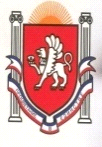 